University of Northern Colorado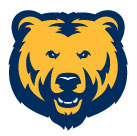 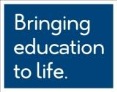 Tutorial ServicesFaculty RecommendationProfessor/Instructor: The above person has applied to be a tutor within Tutorial Services.  We would appreciate your candid evaluation of the candidate’s knowledge of the subject matter and potential tutoring ability.  If you feel that more space is needed, please use the reverse side of this sheet.  Thank you.Academic Rating: (Please rate the applicant on the following)Knowledge of course material		Excellent ____ Good ____ Adequate _____ Inadequate _____Ability to explain the concepts		Excellent ____ Good ____ Adequate _____ Inadequate _____Sense of responsibility			Excellent ____ Good ____ Adequate _____ Inadequate _____Sense of integrity 			Excellent ____ Good ____ Adequate _____ Inadequate _____Personal Rating: (Please check those that apply to this applicant)Tutoring has been shown to be more effective when the tutor has the following characteristics:Patience _____   Dependable _____ Personable _____ Punctual _____ Articulate _____ Unable to Assess _____Would you recommend this student to tutor the subject he/she is applying for?		Highly recommend____  	Recommend with reservation _____ (please explain below)Do not recommend _____ (please explain below)Please provide any additional concerns or comments you have regarding this applicant:May we call you for more information?		Yes _____ No _____Faculty Signature:						   Print Name:Title:							             Email or Phone: Please return to Melissa Hoffner at Tutorial Services, Michener Library L-149970-351-1904/fax: 351-1052 ●	Melissa.Hoffner@unco.edu   ●	Campus Box 79